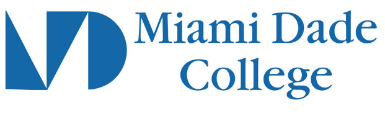 Course SyllabusCourse InformationCourse Title: English Composition 1Subject and Number: ENC 1101Course Description: This is a required general education core course in college-level writing. The students will learn to compose essays and other works using various methods of development. This course fulfills the Gordon Rule writing requirement and must be completed with a grade “C” or better. Prerequisite: Student must meet the Developmental Education reading and writing requirements in State Rule 6A10.0315 (by course, placement score, or eligible exemption). Students who complete this course will be awarded the Fundamentals of Written Communication Digital Badge.Class Number: LOREM IPSUMTerm and Year: LOREM IPSUMCourse Modality: MDC ModalitiesInstructor InformationName: LOREM IPSUMDepartment and Campus: LOREM IPSUMOffice location: LOREM IPSUMOffice hours: (communicate course office hours with students)Phone number: 123-456-7890Email: LOREM IPSUMCommunication Policy: (Faculty will establish protocols for communication with students)Required Textbook, Course Materials, and TechnologyRequired course materials: (Textbook(s), library reserves, shark pack, and/or other required readings. Include ISBN Number and author(s))List optional/supplemental materials/OER: LOREM IPSUMTechnology & Technical Skill Requirements: (Technology tools or equipment students need to complete this course are included)Grading Policy & Assessment MethodsList all activities, papers, quizzes, tests, etc. including grading scale used for final grade calculation. Relationships between the final grade and the learner’s accumulated points or percentages/weights breakdown for each assessment or component of the course grade.Include policy on late submissions.For MDC Live and MDC Online courses, include policy regarding exams (e.g., ProctorU, Respondus Lockdown and Monitor, etc.)If applicable, include guidelines for extra credit.Incomplete Grades: View the college’s procedures for Incomplete GradesMiami Dade College PoliciesAttendance Policy: (Faculty include precise statements about illnesses/emergencies/ tardiness, missed assignments/make-up.)Students Rights and Responsibilities: Policies addressing academic integrity and plagiarism, code of conduct, grade appeals, religious observations, services for students with special needs, student complaints, and other.For more information, visit the Student’s Rights and Responsibilities pageAvailable Support Services & ResourcesTutoring Labs and Technology – Learning ResourcesVirtual Tutoring through Learning Resources or Smarthinking Online TutoringACCESS: A Comprehensive Center for Exceptional Student ServicesAdvisementPassword and Login Technical SupportTechnical Support for MDC Live and MDC Online CoursesSMART Plan(Faculty select from the above if applicable and include additional course/campus specific resources)Available Support Services & ResourcesPublic Safety - ServicesHurricane and Other Natural Disasters: In the event of a hurricane or other disaster, the class follows the schedule established by the College for campus-based courses. Please visit the MDC website or call the MDC Hotline (305-237-7500) for situation updates.Course DescriptionENC1101 | English Composition 1 | 3 creditsThis is a required general education core course in college-level writing. The students will learn to compose essays and other works using various methods of development. This course fulfills the Gordon Rule writing requirement and must be completed with a grade “C” or better. Prerequisite: Student must meet the Developmental Education reading and writing requirements in State Rule 6A10.0315 (by course, placement score, or eligible exemption). Students who complete this course will be awarded the Fundamentals of Written Communication Digital Badge.Course CompetenciesCompetency 1:The student will produce writing by:Choosing and limiting a subject that can be sufficiently developed within a given time, for a specific purpose and audience.Developing and refining pre-writing and planning skills.Formulating the main point to reflect the subject and purpose of the writing.Supporting the main point with specific details and arranging them logically.Using appropriate transitional devices.Writing an effective conclusion.Learning OutcomesCommunicationCritical thinkingCompetency 2:The student will write well-developed essays by:Writing an introductory paragraph.Constructing a thesis statement.Developing the thesis by: Providing adequate support that reflects the ability to distinguish between generalized and concrete evidence. Arranging the ideas and supporting details in a logical pattern appropriate to the purpose and focus. Patterns may include descriptive, narrative, and evaluative writing, process analysis, comparison and contrast, cause and effect, exemplification, and others. Writing unified prose in which all supporting material is relevant to the thesis. Writing coherent prose and providing effective transitional devices.Writing a concluding paragraph.Learning OutcomesCommunicationCritical thinkingCompetency 3:The student will proofread, edit, and revise by:Recognizing and correcting errors in clarity.Recognizing and correcting errors in unity and coherence.Using conventional sentence structure and correcting sentence errors such as fragments, run-ons, comma splices, misplaced modifiers, and faulty parallelism.Recognizing and correcting errors in utilizing the conventions of standard edited American English including: using standard verb forms and consistent tense. Maintaining agreement between subject and verb, and between pronoun and antecedent. Using correct subjective, objective, and possessive case pronouns. Maintaining consistency in point of view. Using standard spelling, punctuation, and capitalization. Selecting vocabulary appropriate to audience, purpose, and occasion.Learning OutcomesCommunicationCritical thinkingCompetency 4:The student will read and respond to selections by:Identifying main ideas, purpose, overall organizational patterns, supporting details, and elements of coherence in assigned readings.Distinguishing fact from opinion.Summarizing and/or paraphrasing passages.Learning OutcomesCommunicationCritical thinkingInformation LiteracyCompetency 5:The student will conduct research by:Assembling sources on a designated subject.Taking effective notes from sources.Recognizing when and how to document sources.Learning OutcomesCommunicationCritical thinkingInformation Literacy